Publicado en España el 08/11/2017 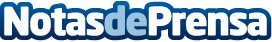 Parkfy, un nuevo concepto de parking rápido y económico Encontrar a diario aparcamiento en las grandes ciudades conlleva una pérdida de tiempo y de dinero. Parkfy es una plataforma innovadora que cambia las reglas de juego del parking tradicional y que ayuda a reservar una plaza de estacionamiento al instante y a bajo costeDatos de contacto:Parkfy679 83 32 57Nota de prensa publicada en: https://www.notasdeprensa.es/parkfy-un-nuevo-concepto-de-parking-rapido-y Categorias: Emprendedores E-Commerce Software Dispositivos móviles http://www.notasdeprensa.es